Christian EditionA Men’s Chorus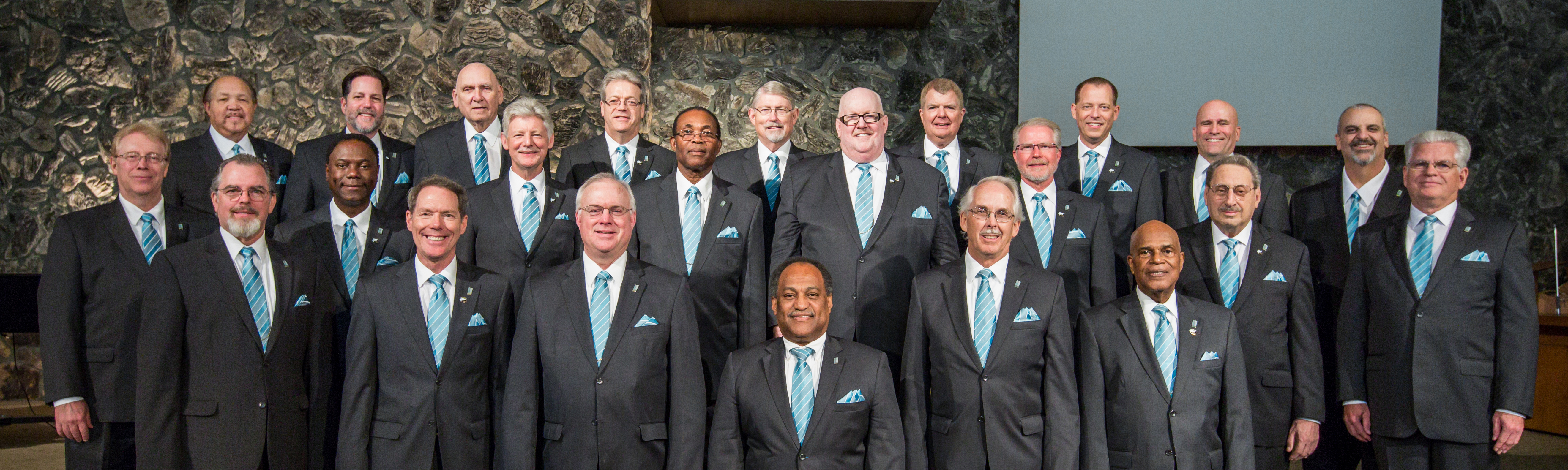 In ConcertSaturday, April 21, 2018                              at 11:00 a.m.Colton SDA ChurchThis internationally known and acclaimed men’s chorus will join us in worship as they present a program of classic Christian hymns and selected contemporary sacred music. Bring your friends to this outstanding event.Christian EditionA Men’s ChorusIn ConcertSaturday, April 21, 2018                              at 11:00 a.m.Colton SDA ChurchThis internationally known and acclaimed men’s chorus will join us in worship as they present a program of classic Christian hymns and selected contemporary sacred music. Bring your friends to this outstanding event.